Vancouver, Victoria y WhistlerDuración 08 días  Salidas: sábados 05 y 19 Jun// 10 y 24 Jul //07 y 21 Ago//04 y 18 Sep de 2021Mínimo 02 pasajeros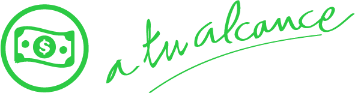 Día 1.- sábado - México – VancouverBienvenidos a Vancouver, a la llegada en el aeropuerto favor de buscar un representante. Traslado del aeropuerto al hotel. Tiempo libre para explorar la ciudad. Alojamiento en Vancouver.Día 2.- domingo - VancouverTour de Ciudad de Vancouver (Incluido). Comenzamos el tour por Yaletown, para pasar al exótico Chinatown, el más grande de Canadá. A pocos minutos de allí, llegamos al barrio más antiguo de la ciudad, el entrañable Gastown, con un original reloj de vapor y las pequeñas tiendas, galerías y restaurantes de primera categoría. La terminal de cruceros a Alaska, Canada Place, se ha convertido en un símbolo de la ciudad con su techo blanco en forma de cinco velas. A unos minutos del puerto llegamos a Stanley Park, ofreciéndonos una maravillosa vista de la bahía, de la ciudad y de las Montañas Costeras. Paramos para sacar fotos de unos auténticos tótems indígenas. A la salida del parque podemos observar la playa de English Bay, siguiendo el paseo hasta el Puente Burrard. Entraremos a Granville Island con su artesanía local y el ambiente marinero en el pequeño puerto deportivo. Se recomienda de manera opcional el Tour Norte de Vancouver (opcional incluido en el Travel Shop Pack) disfrutando de una experiencia única cuando atraviesen el puente colgante, Capilano Suspension Bridge, con su vista impresionante vista al cañón, y el teleférico que nos llevará a la cima de Grouse Mountain. Alojamiento en Vancouver.Dia 3.- lunes – Vancouver - VictoriaVictoria, el sur de la enorme Isla de Vancouver, atrajo los primeros habitantes británicos hace sólo 150 años. Con el tiempo Victoria ha mantenido su encanto del Viejo Mundo con sus edificios de “tabique rojo”. El centro de Victoria está ubicado en una bahía interior, en primer plano aparecen el famoso Hotel Fairmont Empress, que construyó la compañía del ferrocarril Canadian Pacific, y el edificio del Parlamento Provincial. El día empieza con un cómodo viaje de 1.5 horas en el ferry (incluido) que nos trasladará a la Isla de Vancouver. Navegaremos entre un archipiélago con pequeñas comunidades, casas de campo, y si tenemos suerte veremos ballenas grises, orcas y focas cerca de nuestra embarcación. Ya en la isla, nuestra primera visita será a los Jardines Butchart (incluido), los jardines más famosos de América por su variedad increíble de flores y árboles. En el centro de la ciudad tendremos tiempo libre para visitar el Hotel Empress, el Parlamento y caminar por la bahía. Alojamiento en Victoria.Dia 4.- martes – Victoria - VancouverPor la mañana tendrán tiempo libre en Victoria para visitar sus muy variadas atracciones y realizar compras en la calle Government, o bien para realizar opcional un inolvidable Tour de la vida marina (Avistamiento de ballenas opcional Incluido en Travel Shop Pack) en embarcaciones tipo zódiacs de 12 pasajeros. La duración es de aproximadamente 3 horas en el mar. En la zona habitan leones del mar, focas, varias especies de aves, ballenas orcas y grises, transitorias y residentes. La excursión se realiza en inglés. Por la tarde les recogeremos en el hotel para llevarles de regreso en ferry (incluido) hacia Vancouver. Alojamiento en Vancouver. Dia 5.- miércoles - VancouverDía libre para disfrutar de la ciudad. Alojamiento en Vancouver.Dia 6.- jueves – Vancouver - WhistlerSaliendo de Vancouver nos adentraremos en una de las carreteras más reconocidas por su espectacularidad: Sea to Sky Highway. Haremos la primera parada en las imponentes cascadas Shannon, que con sus 333 m de caída, son el último escalafón que las gélidas aguas recorren antes de caer al mar. Pasando por el pueblo de Squamish se levanta majestuoso el monolito de granito más alto de Canadá, el Stawamus Chief, mejor conocido como “The Chief” de 700 m de altura. Llegamos a la Villa de Whistler. Por la tarde sugerimos practicar una de las atracciones más divertidas de Whistler: Zip Trek o tirolinas (opcional includo en Travel Shop Pack). Sienta la adrenalina correr por sus venas a lo largo de los 61 metros de altura de estos recorridos cuando alcance velocidades de hasta 80 kilómetros por hora. El deslizamiento en tirolina (ziplining) es una actividad que no se puede perder, esta actividad ofrece 10 trayectos para deslizarse y 8 puentes colgantes... no podrán resistirse a esta aventura. Disfrute de los increíbles paisajes mientras practica esta actividad entre las montañas de Whistler y Blackcomb. Si la mañana le resultó agotadora podrá relajarse en el Scandinave Spa (opcional includo en Travel Shop Pack), perfecto para relajarse en el corazón de la naturaleza. Rejuvenezca al aire libre de 20.000 pies cuadrados, que está a sólo cinco minutos de Whistler Village (desplazamiento por cuenta del cliente). Retírese a este oasis nórdico envuelto de bosques de cedros y abetos a las afueras de Lost Lake. Sumérjase en el agua caliente y disfrute de las increíbles vistas de las montañas. Alojamiento en Whistler.Dia 7.- viernes – Whistler - VancouverDesayuno en el hotel. Aproveche la mañana en una de los teleféricos más panorámicos de Canadá, Peak 2 Peak (opcional includo en Travel Shop Pack), Una experiencia de 11 minutos en un teleférico que lo llevará de pico a pico, conectando las montañas Whistler y Blackcomb. Con 28 cabinas viajará 4.4 km. a una altura de 415 metros sobre el Arroyo Fitzsimmons ofreciéndole el acceso entre una y otra montaña con vistas espectaculares y diversión sin final. Sobre las 4 de la tarde vuelta a Vancouver. Alojamiento en Vancouver.Dia 8.- sábado - VancouverDesayuno en el hotel. A la hora acordada traslado al aeropuerto. Fin de los servicios.Se necesita permiso ETA para visitar Canadá.Incluye:Boleto aéreo México – Vancouver – México con Air Canadá7 noches de alojamiento sin desayuno.Guía acompañante de habla hispana durante todo el recorrido.Traslados de llegada y salida en servicios compartidos abordo de autobuses con capacidad controlada y previamente sanitizados.Visita de ciudad en Vancouver, Entrada a Jardines Butchard en Victoria, Traslados a estación de Ferry con Tickets incluidos. Todos los servicios compartidos y con guía de habla hispana abordo de autobuses con capacidad controlada y previamente sanitizados.No incluye:ImpuestosFranquicia de EquipajeAlimentos no especificados Manejo de equipaje extraTodo servicio no descrito en el precio incluyePropinas y gastos personaleseTa de ingreso a CanadáImportante:Esta programación podría verse modificada basado en la evolución de la Covid-19.Máximo 2 menores por habitación, compartiendo con 2 adultos.Edad de los menores 2 a 11 años.El ETA es un permiso electrónico que permite a los Ciudadanos Mexicanos ingresar a Canadá y es obligación de los pasajeros solicitarla antes de viajar NO nos hacemos responsables en caso de olvido. El costo es de $7 CAD por persona y la solicitud se hace rápidamente en línea desde: www.canada.ca/eta (descripción http://www.cic.gc.ca/english/visit/eta-facts-es.asp)Los hoteles están sujetos a cambio según la disponibilidad al momento de la reserva por el tour operador. En ciertas fechas, los hoteles propuestos no están disponibles debido a eventos anuales preestablecidos. En esta situación, se mencionará al momento de la reserva y confirmaremos los hoteles disponibles de la misma categoría de los mencionados.Habitaciones estándar. En caso de preferir habitaciones superiores favor de consultar.No se reembolsará ningún traslado o visita en el caso de no disfrute o de cancelación del mismo.El orden de las actividades puede tener modificacionesAl momento de su registro en el hotel, una tarjeta de crédito le será requerida, esto es con el fin de garantizar que usted se compromete a no dañar la habitación y dejarla en las mismas condiciones que le fue entregada. La Tarjeta de crédito le ayudara también para abrir crédito dentro de las instalaciones del hotel para consumo interno. Manejo de Equipaje en el autobús máximo de 1 maleta por persona. En caso de equipaje adicional costos extras pueden ser cobrados en destino.  Para poder confirmar los traslados debemos recibir la información completa a más tardar 30 días antes de la salida. Si no recibimos esta información el traslado se perderá sin reembolso.La mañana del día de Victoria y Whistler es libre para los pasajeros y el guía los recogerá alrededor de las 17 hrs y 16 hrs respectivamente para regresar a Vancouver.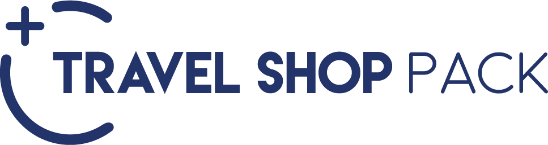 HOTELES PREVISTOS O SIMILARESHOTELES PREVISTOS O SIMILARESHOTELES PREVISTOS O SIMILARESCIUDADHOTELCAT.VANCOUVERSHERATON WALL CENTREPVICTORIAEMBASSY INNTSWHISTLERAAVATSPRECIO POR PERSONA EN USDPRECIO POR PERSONA EN USDPRECIO POR PERSONA EN USDPRECIO POR PERSONA EN USDPRECIO POR PERSONA EN USDPRECIO POR PERSONA EN USDPRECIO POR PERSONA EN USDTERRESTRE Y AEREODBLTPLCPLSGLMNRSALIDAS 05 y 19 Jun// 10 y 24 Jul //07 y 21 Ago//04 y 18 Sep de 20211880157014103030730RESERVACIÓN DE AÉREO CON AIR CANADÁ MEX/YVR/MEXIMPUESTOS Y Q DE COMBUSTIBLE (SUJETOS A CONFIRMACION): 360 USDSUPLEMENTO DESDE EL INTERIOR DEL PAÍS: CONSULTARTARIFAS SUJETAS A DISPONIBILIDAD Y CAMBIO SIN PREVIO AVISO SE CONSIDERA MENOR DE 2 A 11 AÑOSVIGENCIA: FECHAS ESPECIFICASTRAVEL SHOP PACK TRAVEL SHOP PACK TRAVEL SHOP PACK TARIFA POR PERSONA EN USDTARIFA POR PERSONA EN USDTARIFA POR PERSONA EN USDINCLUYEADTMNRTOURS NORTE DE VANCOUVER EN SERVICIO COMPARTIDO Y MEDIO DIA620620TOUR PARA AVISTAMIENTO DE BALLENAS EN VICTORIA - SERVICIO COMPARTIDO DE MEDIO DIAZIP TREK PARA PRINCIPIANTES EN WHISTLER - SERVICIO COMPARTIDOENTRADA A SPA ESCANDINAVO EN WHISTLER - SIN TRASLADOSGONDOLA PEAK TO PEAK EN WHISTLER 